Корректировка поурочных планов для общеобразовательных программ Процесс корректировки ПТППроцесс корректировки учебных планов допускает следующие действия:Изменение (уменьшение или увеличение) часов, выделенных на изучение курса, 
по сравнению с УП и утвержденным ПТП к нему.Изменение тем уроков (объединение нескольких тем, уменьшение часов 
на повторение и т.д.)Результатом процесса корректировки является измененный ПТП со статусом 
«К утверждению». После утверждения скорректированного ПТП, именно он станет рабочим документом и будет связан с Классным журналом.Основные особенности процесса корректировкиКорректироваться могут только утверждённые ПТП, привязанные к коллективам.Коррекция ПТП осуществляется учителем или пользователем, который имеет доступ к приложению «Поурочно-тематическое планирование».Корректировать можно только уроки, которые еще не были выбраны из ПТП при заполнении классного журнала.Количество часов в скорректированном ПТП может быть меньше или больше, чем в учебном плане. Это расхождение не фиксируется в СМИР как нарушение.Для коррекции создаётся копия ПТП, а старый утвержденный ПТП сохраняется с прежним статусом (родительский план).Скорректированный ПТП будет привязан к той же группе по предмету, к которой был привязан ПТП до коррекции (при наличии в параллели нескольких групп по предмету, ПТП для них можно корректировать по-разному).Процесс корректировки может быть многократным. Скорректированный план должен быть утвержден с внесением реквизитов приказа. Утверждение скорректированного ПТП проводит завуч, директор или пользователь с административным доступом к приложению «Поурочно-тематическое планирование».Технология корректировки ПТПКорректировка ПТП осуществляется в WEB-приложении «Поурочно-тематическое планирование». Следует учесть, что с момента начала коррекции ПТП, выбор уроков из родительского плана в КЖ будет заблокирован до момента утверждения скорректированного ПТП.Откройте WEB-приложение «Поурочно-тематическое планирование» и выберите вкладку «Общеобразовательные журналы». На вкладке представлен список всех ПТП (для пользователя с ролью Завуч) или только доступных ПТП (для учителя). 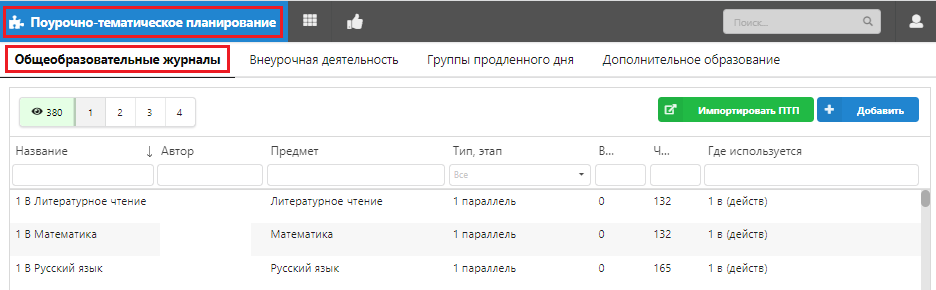 Для удобства поиска нужного ПТП можно пользоваться фильтрами. Например, 
по параллели и предмету.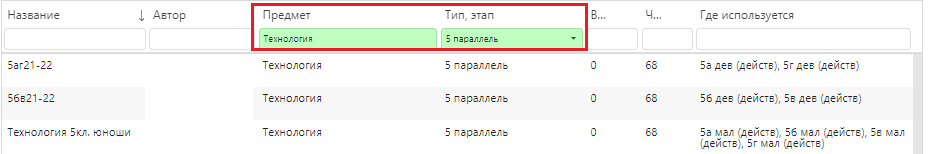 Откройте найденный ПТП для корректировки, щелкнув на нем.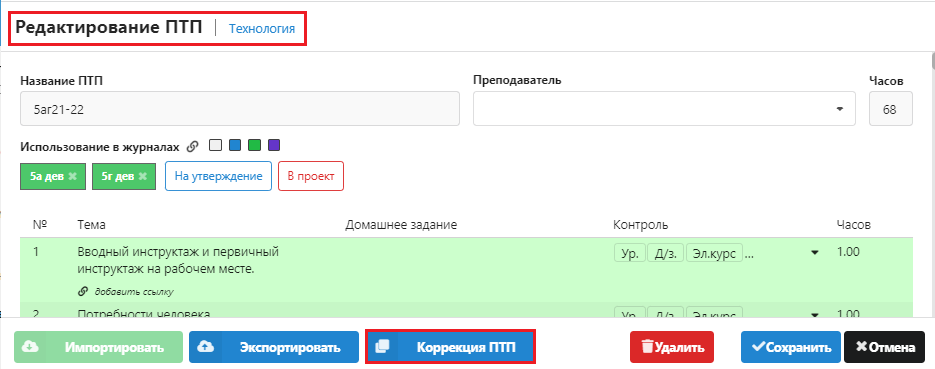 Для корректировки выбранного плана используется командная кнопка «Коррекция ПТП», расположенная в нижней части окна «Редактирование ПТП». После щелчка на командную кнопку «Коррекция ПТП» начинается процесс корректировки ПТП, который предполагает выполнение нескольких обязательных шагов. Выбор группы по предмету, для которой осуществляется коррекция плана.Изменение количества часов.Внесение изменений в ПТП.Изменение названия и сохранение скорректированного ПТП.Опишем каждый из шагов корректировки более подробно.Шаг 1. Выбор группы по предмету, для которых осуществляется коррекция плана.Утверждённые ПТП привязаны к группам по предметам. На шаге 1 открывается окно выбора групп, для которых будет действовать скорректированный план. Коррекция ПТП может применяться к одной, нескольким или всем группам, к которым был привязан родительский план.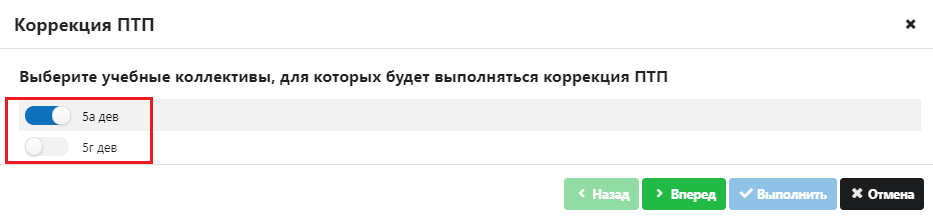 После выбора групп для перехода к следующему шагу щелкните на кнопку «Вперед».Шаг 2. Изменение количества часовНа втором шаге необходимо указать количество часов в скорректированном ПТП. Изменение количества часов может происходить как в сторону уменьшения, так и в сторону увеличения. 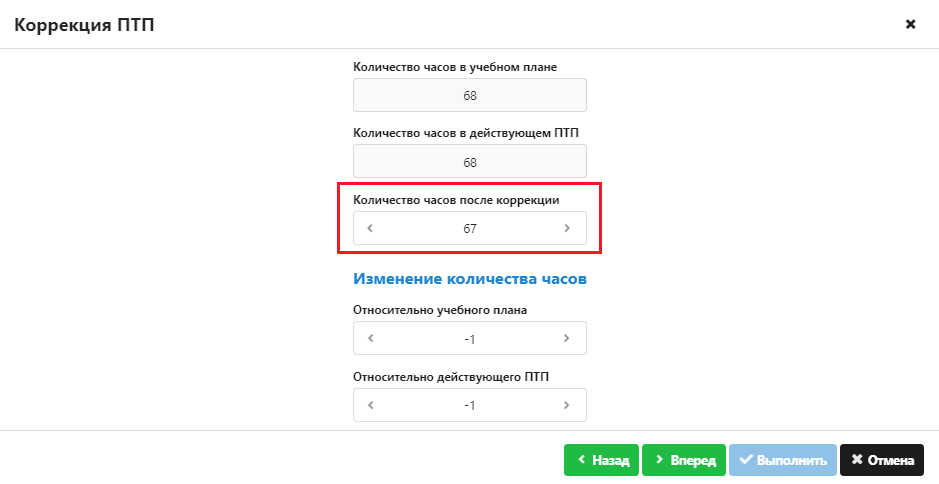 В окне будет показано на сколько уроков изменяется скорректированный ПТП относительно УП и родительского ПТП. Для перехода к следующему шагу щелкните на кнопку «Вперед».Шаг 3. Внесение изменений в ПТПНа третьем шаге открывается окно «Коррекция ПТП», в котором и вносятся реальные изменения в план. В процессе корректировки можно добавить/удалить уроки 
и изменить темы. В левой части окна отображаются уроки из родительского ПТП, в правой части выполняются все корректировки.Коррекции подвергаются только непроведённые уроки, количество удаляемых (добавляемых) уроков должно соответствовать параметрам, заданным на шаге 2. 
Для наглядности, выбранные ранее уроки выделены цветом. 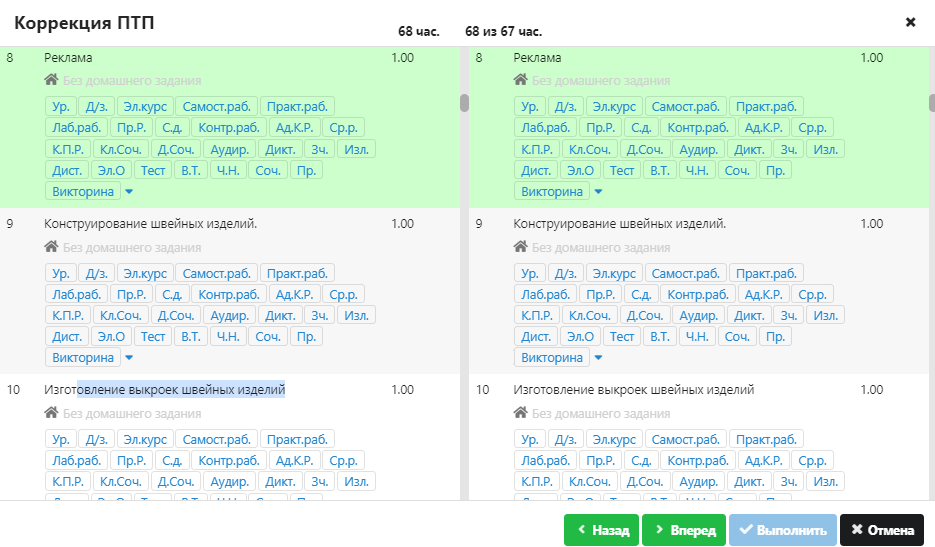 В случае необходимости можно, например, объединить темы двух уроков и удалить лишний урок.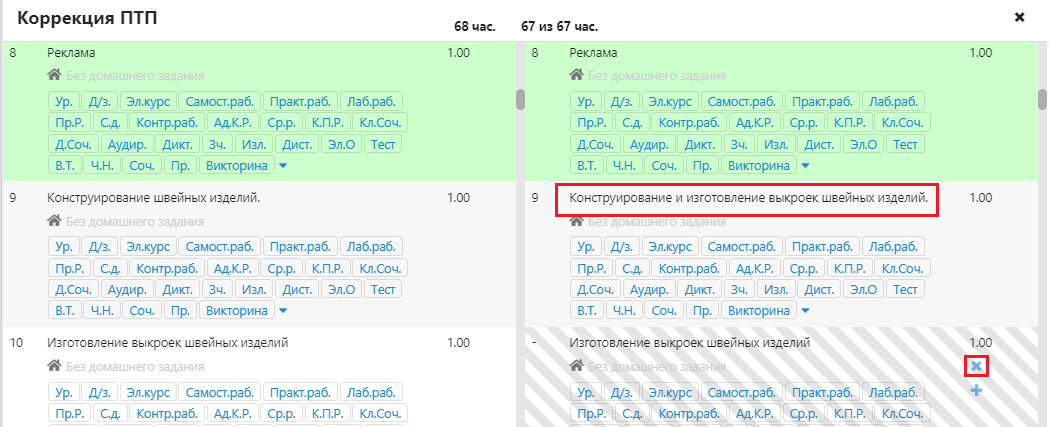 Урок удаляется с использованием кнопки с крестом, отмеченный к удалению урок будет выделен штриховкой. После внесения всех изменений в план перейдите к следующему шагу, щелкнув на кнопку «Вперед».Завершение процесса коррекцииНа последнем шаге следует ввести новое название для скорректированного ПТП и выполнить щелчок на кнопку «Выполнить» для завершения процесса корректировки. 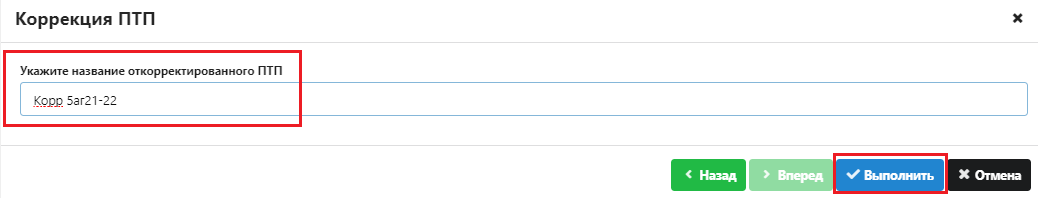 При этом окно коррекции ПТП будет закрыто, а скорректированный план будет автоматически отправлен на утверждение. Утверждение скорректированного ПТПСкорректированные планы должен утвердить пользователь с ролью Завуч 
(или другой пользователь имеющий доступ). Для утверждения используется кнопка , доступная в приложении «Поурочно-тематическое планирование».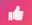 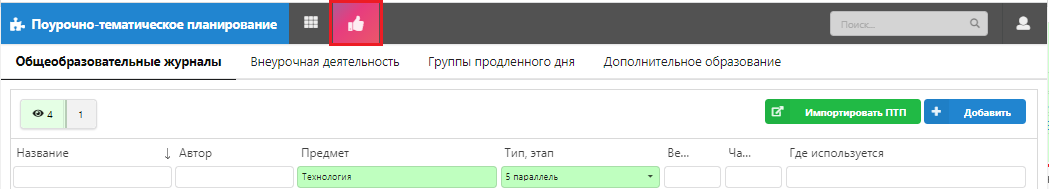 Все скорректированные ПТП будут присутствовать в списке.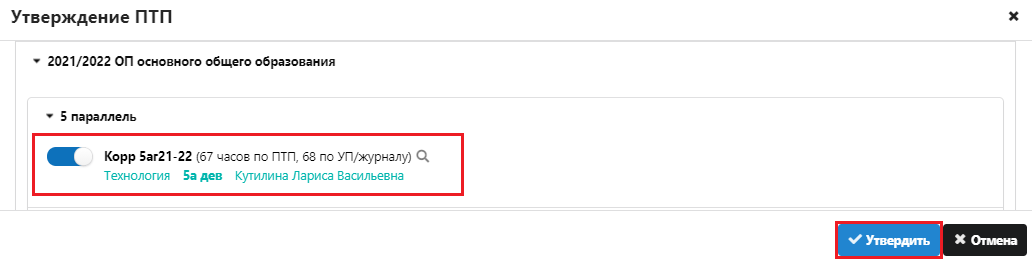 ВНИМАНИЕ 
Только после утверждения завучем скорректированный ПТП можно использовать в Классном журнале для выбора уроков.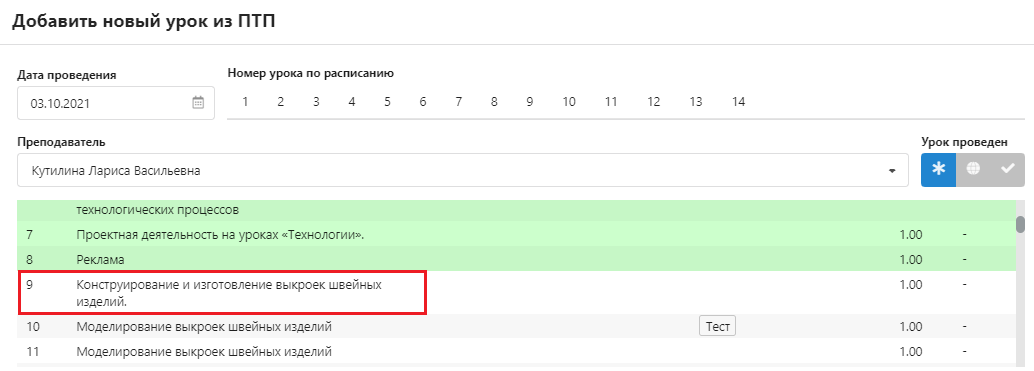 